The mark you receive for your I2C Data Logger Project will be based, for the most part, on the evaluations and ranking of your effort against your peers.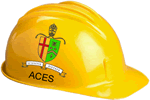 Your Name:	1.	Please value projects in which the engineer pushed himself to incorporate a broad range of concepts and components that we have introduced in our courses.2.	Do NOT evaluate yourself.3.	Assign a mark out of 5 in each of the six categories. Determine the total for ALL presenters before assigning the rank from 1 to 19. There are to be NO ties – decide who gets the edge.NameOriginality/
CreativityCraftsmanship/ EstheticsRiskCoverage of
RequirementsFinish/PolishPresentation
Voice, ClarityTotal/30Rank1.Armstrong2.Bagga3.Barney4.Blum5.Burleton6.Chien7.Davies8.Elder9.Gane10.Goldsmith11.Jones12.Kingsley13.Kurdyak14.Laxdal15.Leder16.McCutcheon17.McDaniel18.Miller19.Pritchard20.Trevor